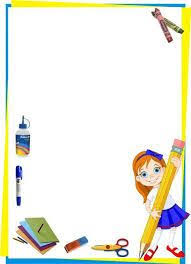 Colegio Educativo Montalbán Lista de útilescomienzo del año escolar 2020-2021Hojas blancas (pueden ser reusables)4 Papel bond blanco Cartulina de construcción1 libreta cuadriculada (matemática)1 libreta de una línea (materias generales)1 carpeta marrón con ganchoLápicesColoresPintura al frio o temperaBorraSacapuntas con depósitoTijeraPega blanca Regla de 30 cmLibro de lectura inicialNota: Al comienzo del año escolar, se le dará el nombre del libro que se va a leer el primer momento. De preferencia se buscara un libro que se descargue en PDF para evitar inconvenientes con la compra. Ana RodríguezProfesora de 2° grado